Фотоотчет «У нас в гостях инспектор ГИБДД»В нашем детском саду «Сказка» 14 июня состоялась встреча с инспектором пропаганды ПДД отдела ГИБДД отдела МВД России по Петровскому городскому округу Вахитовой В.Э.. Она провела профилактическую беседу о Правилах дорожного движения. Цель беседы – профилактика детского дорожно-транспортного травматизма. Инспектор по пропаганде безопасности дорожного движения рассказала воспитанникам о том, как правильно вести себя на проезжей части.Инспектор полиции отметила, что необходимо с ранних лет неукоснительно соблюдать правила дорожного движения и не поддаваться отрицательному влиянию. Вместе с Викторией Эрнесовной дети вспомнили основные правила безопасного поведения на дороге и дорожные знаки. В игровой форме «красный, желтый, зеленый» рассказали, как следует переходить дорогу и как должен себя вести пешеход на пешеходном переходе.На протяжении встречи дети с большим вниманием слушали инспектора ГИБДД и задавали интересующие их вопросы. В конце встречи инспектор ГИБДД и педагоги пожелали детям быть осторожными, внимательными и беречь себя на дороге.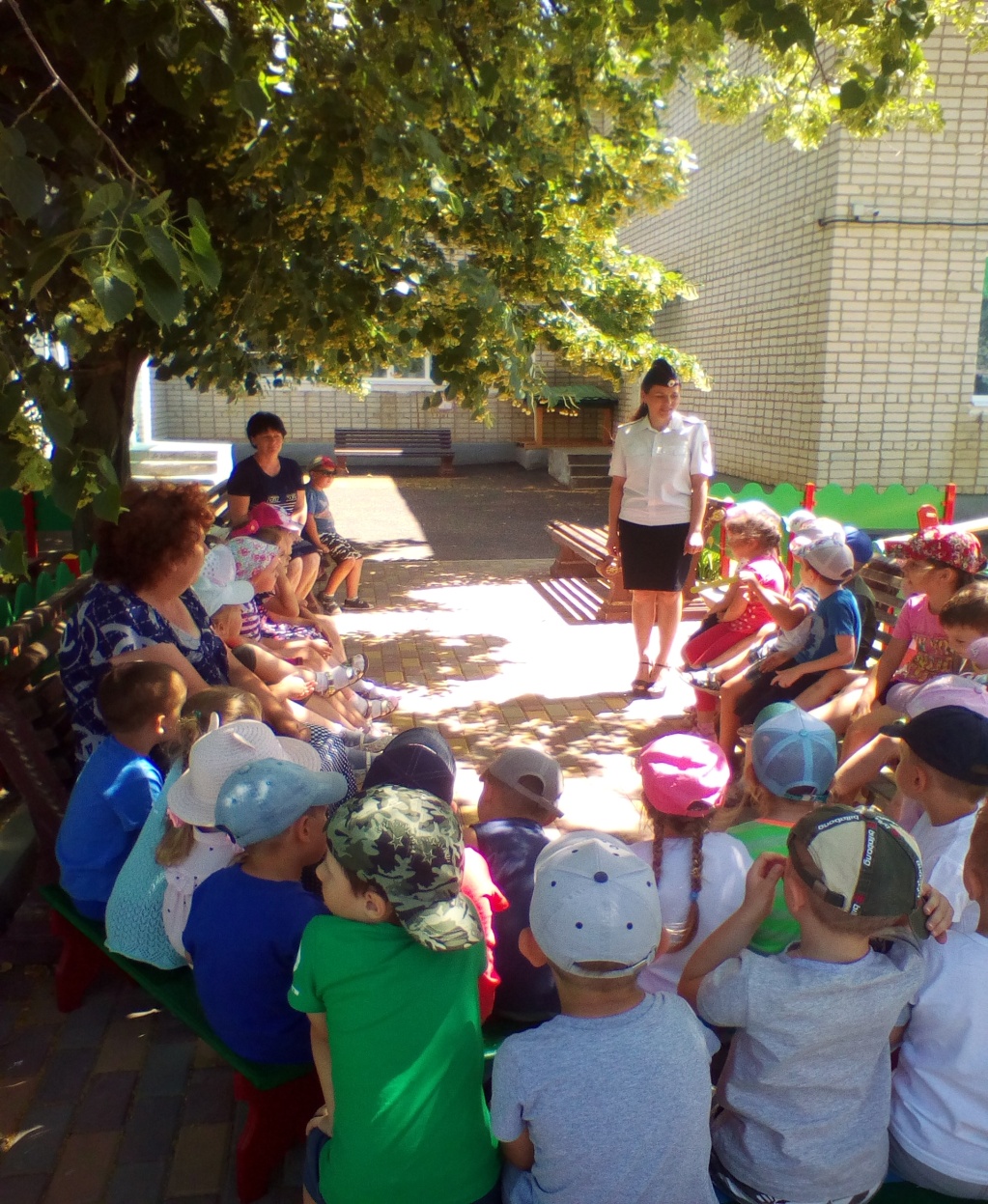 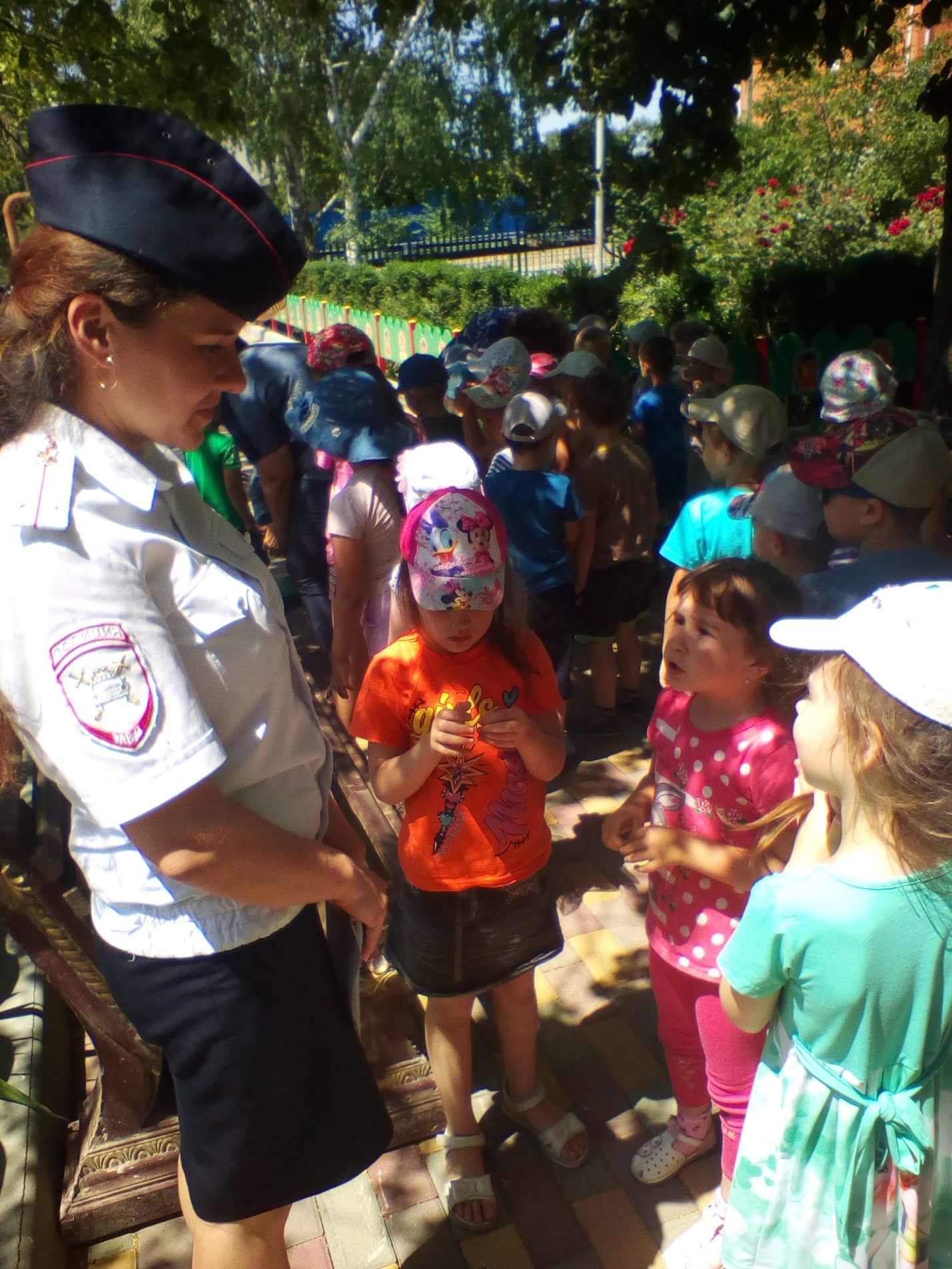 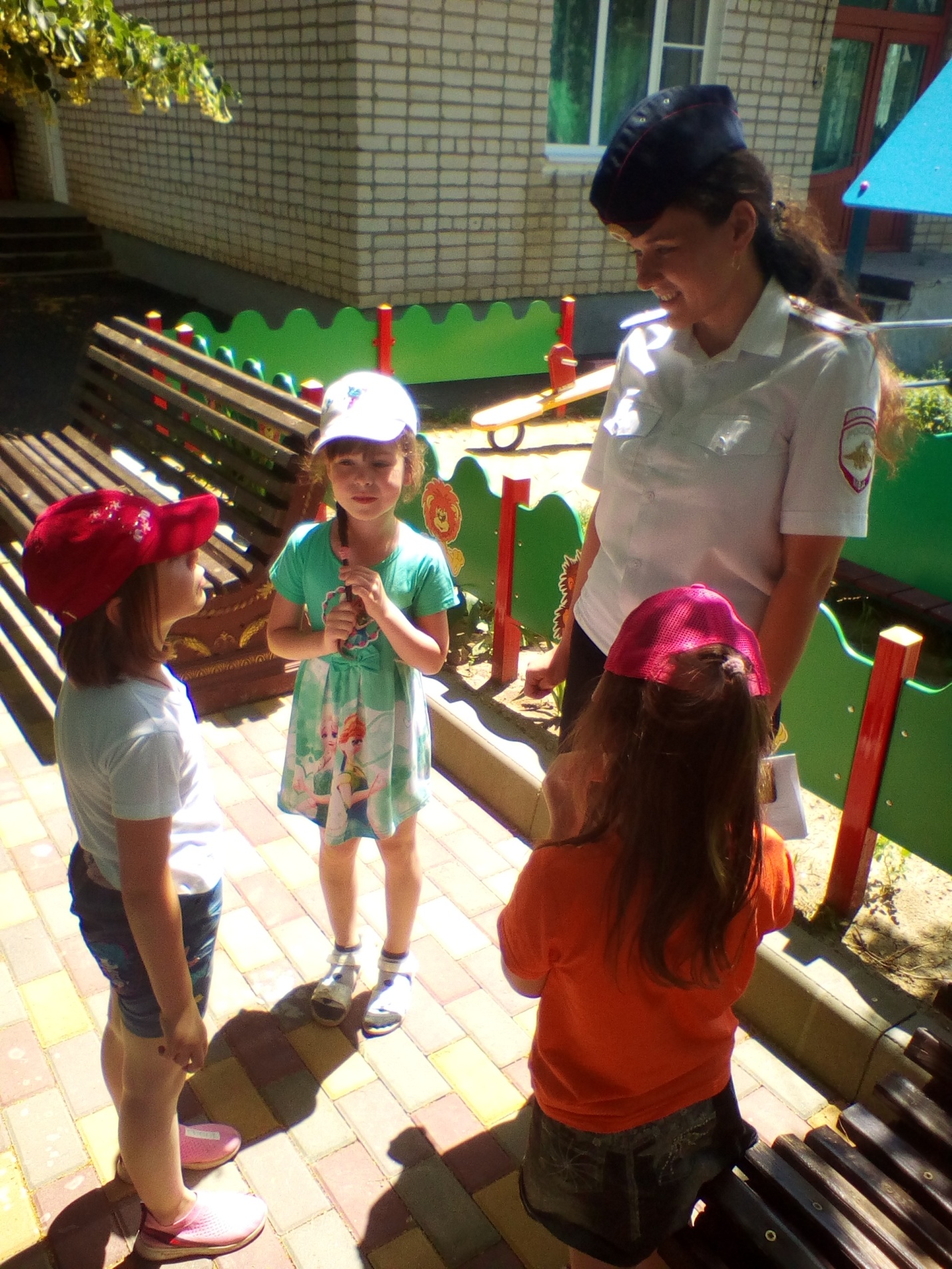 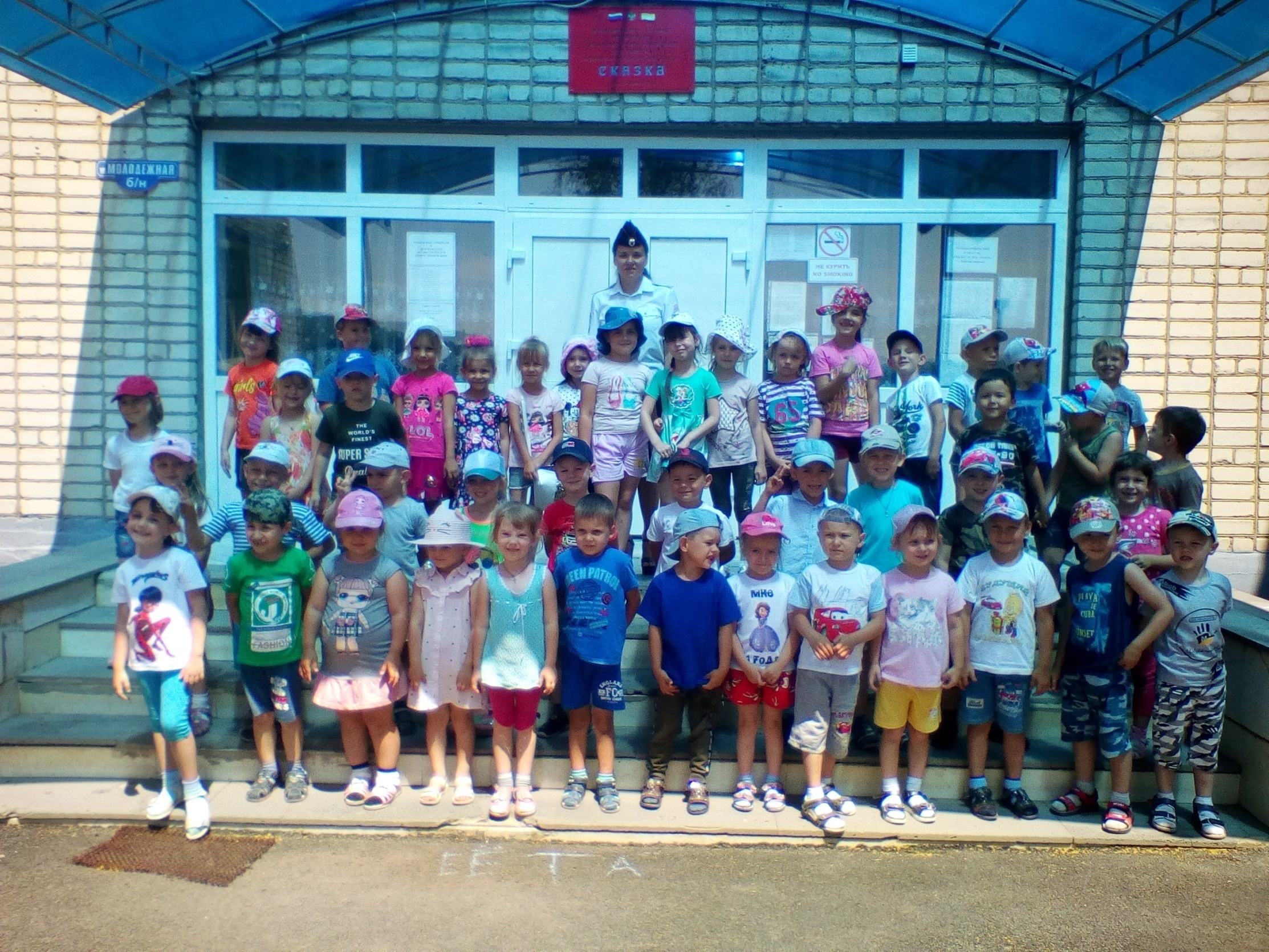 